	Проект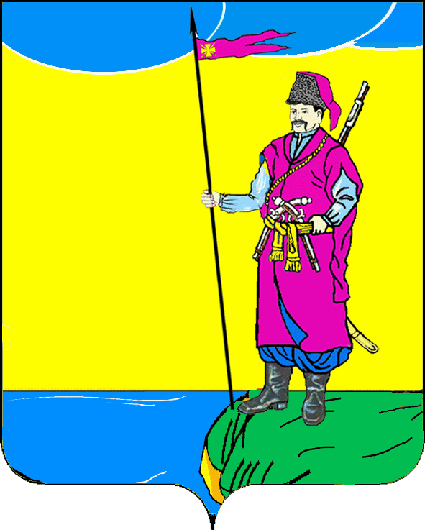 ПОСТАНОВЛЕНИЕАДМИНИСТРАЦИИ ПЛАСТУНОВСКОГО СЕЛЬСКОГО ПОСЕЛЕНИЯ ДИНСКОГО РАЙОНАот __________									№ ____станица ПластуновскаяО порядке установления стоимости и перечня услуг по присоединению объектов дорожного сервиса к автомобильным дорогам общего пользования местного значения на территорииПластуновского сельского поселения Динского районаВ соответствии с Федеральным законом от 6 октября 2003 года № 131-ФЗ «Об общих принципах организации местного самоуправления в Российской Федерации», статьями 13 и 22 Федерального закона от 8 ноября 2007 года № 257-ФЗ «Об автомобильных дорогах и о дорожной деятельности в Российской Федерации и о внесении изменений в отдельные законодательные акты Российской Федерации», руководствуясь Уставом Пластуновского сельского поселения Динского района, п о с т а н о в л я ю:1. Утвердить перечень услуг по присоединению объектов дорожного сервиса к автомобильным дорогам общего пользования местного значения на территории Пластуновского сельского поселения Динского района, согласно приложению № 1.2. Утвердить Порядок установления стоимости услуг по присоединению объектов дорожного сервиса к автомобильным дорогам  общего пользования  местного значения Пластуновского сельского поселения Динского района, согласно приложению № 2.3. Утвердить форму договора о присоединении объекта дорожного сервиса к автомобильным дорогам общего пользования на территории Пластуновского сельского поселения Динского района, согласно приложению № 3.4. Общему отделу (Шиляева) администрации Пластуновского сельского поселения Динского района обнародовать настоящее постановление в установленном порядке и разместить на официальном сайте Пластуновского сельского поселения Динского района в информационно-телекоммуникационной сети «Интернет».5. Настоящее постановление вступает в силу после  его обнародования.Глава администрацииПластуновского сельского поселения				         С.К. ОлейникПРИЛОЖЕНИЕ № 1УТВЕРЖДЕНОпостановлением главы администрацииПластуновского сельского поселенияот ___________ № ____ПЕРЕЧЕНЬ
услуг по присоединению объектов дорожного сервисак автомобильным дорогам общего пользованияместного значения на территории Пластуновского сельского поселения Динского района1. При присоединении объектов дорожного сервиса к автомобильным дорогам общего пользования местного значения, а также при согласовании размещения рекламных конструкций, прокладки и переустройства инженерных коммуникаций в границах полос отвода и придорожных полос автомобильных дорог общего пользования местного значения, Пластуновского сельского поселения Динского района оказываются следующие услуги:- изучение документации, представленной для получения технических условий на размещение объектов дорожного сервиса, присоединяемых к автомобильным дорогам, и ее согласование;- проведение сбора данных по техническим характеристикам участка автомобильной дороги в зоне предполагаемого присоединения объекта дорожного сервиса, размещения рекламной конструкции, проведения работ по прокладке или переустройству инженерных коммуникаций;- проведение анализа перспективного планирования дополнительных объемов работ по ремонту и содержанию автомобильных дорог, а также их реконструкции;- согласование технических условий;- согласование схемы расположения земельного участка;- согласование проектной документации по размещению объектов дорожного сервиса, присоединяемых к автомобильным дорогам;- внесение изменений в паспорт автомобильной дороги, дислокацию дорожных знаков и дорожной разметки;- выдача согласия на производство работ по размещению объектов дорожного сервиса;- выполнение работ по осуществлению контроля за выполнением работ по присоединению объекта дорожного сервиса, размещению рекламной конструкции, прокладке или переустройству инженерных коммуникаций.2. Присоединение объекта дорожного сервиса к автомобильным дорогам общего пользования местного значения осуществляется на основании договора о присоединении соответствующего объекта дорожного сервиса к автомобильной дороге общего пользования местного значения.3. Договор заключается между администрацией Пластуновского сельского поселения Динского района и правообладателем земельного участка - лицом, осуществляющим строительство и (или) реконструкцию объекта (далее - застройщик). 4. Застройщик подает заявку и необходимую документацию на получение технических условий на присоединение объекта дорожного сервиса к муниципальной дороге. Заявка рассматривается в течение 14 дней, по результатам рассмотрения застройщику в письменной форме направляется сообщение о согласии на присоединение либо мотивированный отказ. При положительном решении заключается договор на присоединение объекта дорожного сервиса к дороге.Заместитель главы                                                                         А.А. ЗавгороднийПРИЛОЖЕНИЕ № 2УТВЕРЖДЕНОпостановлением главы администрацииПластуновского сельского поселенияот ___________ № ____ПОРЯДОКустановления стоимости услуг по присоединению объектов дорожного сервиса к автомобильным дорогам общего пользования местного значенияПластуновского сельского поселения Динского районаНастоящий Порядок установления стоимости услуг по присоединению объектов дорожного сервиса к автомобильным дорогам  общего пользования  местного значения Пластуновского сельского поселения Динского района (далее – Порядок) разработан во исполнение статей 13 и 22 Федерального закона от 8 ноября 2007 года № 257-ФЗ «Об автомобильных дорогах и о дорожной деятельности в Российской Федерации и о внесении изменений в отдельные законодательные акты Российской Федерации» (с последующими изменениями) в целях повышения экономической эффективности автомобильных дорог общего пользования местного значения Пластуновского сельского поселения Динского района и увеличения объема дополнительных доходов бюджета Пластуновского сельского поселения Динского района.Стоимость за присоединение объекта дорожного сервиса к автомобильной дороге (Ст) рассчитывается по следующей формуле:
Ст = Б x Пл x Км x Кп x Кв, где:Б - базовая стоимость одного квадратного метра площади объекта дорожного сервиса (равняется кадастровой стоимости 1 кв.м. земельного участка по виду разрешенного использования – объекты придорожного сервиса);Пл - площадь объекта дорожного сервиса в квадратных метрах, равна площади земельного участка, запрашиваемого под размещение объекта дорожного сервиса;Км – коэффициент, учитывающий местоположение объекта дорожного сервиса:*Категория автомобильной дороги определяется в соответствии с СНиП 2.05.02-85 «Автомобильные дороги», утвержденными постановлением Госстроя СССР от 17.12.1985 № 233.2 Кп - поправочный коэффициент к площади дорожного сервиса:Значение поправочного коэффициента к площади объекта дорожного сервиса Кв – коэффициент, учитывающий вид объекта:Значение коэффициента, учитывающего вид объекта дорожного сервиса**** В соответствии с федеральным законодательством пост дорожно-патрульной службы не учитывается в качестве объекта дорожного сервиса.2. Расчет стоимости услуг по согласованию размещения комплекса различных объектов дорожного сервиса, присоединяемых к автомобильной дороге, осуществляется с применением максимального коэффициента «Вид объекта дорожного сервиса» среди коэффициентов «Вид объекта дорожного сервиса» относительно тех объектов, которые входят в соответствующий комплекс.3. Плата за оказание услуги по присоединению объекта дорожного сервиса к автомобильной дороге подлежат зачислению в муниципальный дорожный фонд Пластуновского сельского поселения Динского района.Заместитель главы                                                                         А.А. ЗавгороднийПРИЛОЖЕНИЕ № 3УТВЕРЖДЕНОпостановлением главы администрацииПластуновского сельского поселенияот ___________ № ____ФОРМА ДОГОВОРАо присоединении объекта дорожного сервиса к автомобильной дороге общего пользования местного значения  Пластуновского сельского поселения Динского районаст-ца Пластуновская    			          	          "___" __________ 20___ годаАдминистрация Пластуновского сельского поселения Динского района, именуемая в дальнейшем «Исполнитель», в лице главы Пластуновского сельского поселения Динского района  ____________________, действующего на основании Устава, с одной стороны, и _____________________________, именуемое(ый) в дальнейшем «Заказчик», в лице ____________________________________, действующего(ей) на основании __________________, с другой стороны, вместе именуемые «Стороны», заключили настоящий Договор о нижеследующем:1. Основные понятия, используемые в Договоре1.1. В настоящем договоре используются следующие основные понятия:1.1.1. Автомобильная дорога - автомобильная дорога общего пользования (объект транспортной инфраструктуры, предназначенный для движения транспортных средств и включающий в себя земельные участки в границах полосы отвода автомобильной дороги и расположенные на них или под ними конструктивные элементы (дорожное полотно, дорожное покрытие и подобные элементы) и дорожные сооружения, являющиеся ее технологической частью, - защитные дорожные сооружения, искусственные дорожные сооружения, производственные объекты, элементы обустройства автомобильных дорог);1.1.2. Полоса отвода автомобильной дороги - земельные участки (независимо от категории земель), которые предназначены для размещения конструктивных элементов автомобильной дороги, дорожных сооружений и на которых располагаются или могут располагаться объекты дорожного сервиса;1.1.3. Придорожные полосы автомобильной дороги - территории, которые прилегают с обеих сторон к полосе отвода автомобильной дороги и в границах которых устанавливается особый режим использования земельных участков (частей земельных участков) в целях обеспечения требований безопасности дорожного движения, а также нормальных условий реконструкции, капитального ремонта, ремонта, содержания автомобильной дороги, ее сохранности с учетом перспектив развития автомобильной дороги;1.1.4. Объекты дорожного сервиса - здания, строения, сооружения, иные объекты, предназначенные для обслуживания участников дорожного движения по пути следования (автозаправочные станции, автостанции, автовокзалы, гостиницы, кемпинги, мотели, пункты общественного питания, станции технического обслуживания, подобные объекты, а также необходимые для их функционирования места отдыха и стоянки транспортных средств).2. Предмет Договора2.1. Заказчик, имеющий намерение присоединить объект дорожного сервиса _____________________________________________, расположенный по адресу: __________________________________ (далее - объект), к автомобильной дороге ___________________________________ поручает, а Исполнитель обязуется оказать комплекс услуг в соответствии с Перечнем услуг по присоединению объектов дорожного сервиса к автомобильным дорогам общего пользования на территории Пластуновского сельского поселения Динского района.2.2. Исчерпывающий перечень услуг, оказываемых Исполнителем по настоящему Договору, установлен в пункте 3.1 настоящего Договора (далее 
- услуги).2.3. Заказчик обязуется оплачивать Исполнителю оказание услуг в сроки и на условиях, предусмотренных настоящим Договором.3. Сроки и порядок исполнения Договора3.1. Заказчик поручает, а Исполнитель обязуется оказать следующие услуги:3.1.1. _______________________________________________________.3.1.2. _______________________________________________________.3.1.3. _______________________________________________________.3.2. Исполнитель приступает к оказанию услуг по настоящему Договору в течение 7 (семи) календарных дней с даты заключения настоящего Договора. Исполнитель обязуется оказать услуги в течение _____ ( ______ ) рабочих дней с даты начала оказания услуг.3.3. В случае нарушения Заказчиком срока оплаты аванса, установленного пунктом 5.3 настоящего Договора, сроки, предусмотренные пунктом 3.2 настоящего Договора, продлеваются на соответствующее количество дней.3.4. В случае невозможности Исполнителя полностью или частично оказать услуги (по вине Заказчика или по обстоятельствам, за которые ни одна из Сторон не отвечает) Исполнитель вправе приостановить оказание услуг и (или) расторгнуть настоящий Договор в одностороннем порядке, уведомив об этом Заказчика. В таком случае оказанные услуги подлежат оплате в полном объеме.4. Права и обязанности Сторон4.1. Исполнитель обязуется:4.1.1. Добросовестно исполнять принятые на себя обязательства;4.1.2. Своевременно информировать Заказчика о ходе исполнения настоящего Договора, в том числе уведомлять о допущенных отступлениях от его задания (поручения), как только такое уведомление станет возможным, а также незамедлительно информировать его обо всех изменениях, которые могут повлиять на исполнение настоящего Договора;4.1.3. В письменном виде уведомить Заказчика о выявлении невозможности исполнения настоящего Договора по вине Заказчика или по обстоятельствам, за которые ни одна из Сторон не отвечает, с указанием такой причины. Такое уведомление является уведомлением о расторжении настоящего Договора;4.1.4. Не разглашать информацию, признаваемую Заказчиком конфиденциальной;4.1.5. Информировать Заказчика о планируемых реконструкции, капитальном ремонте автомобильной дороги в месте присоединения и сроках их осуществления;4.1.6. Обязательства Исполнителя по оказанию услуг считаются выполненными с момента подписания Сторонами Акта о приемке оказанных услуг, предусмотренного разделом 6 настоящего Договора.4.2. В целях исполнения настоящего Договора Исполнитель вправе:4.2.1. Требовать от Заказчика своевременной передачи документов, необходимых для исполнения настоящего Договора;4.2.2. Требовать от Заказчика своевременного перечисления денежных средств;4.2.3. Не приступать к выполнению своих обязательств до момента предоставления Заказчиком документации в соответствии с подпунктом 4.3.5 пункта 4.3 настоящего Договора и оплаты аванса согласно пункту 5.3 настоящего Договора;4.2.4. Приостанавливать выполнение своих обязательств по настоящему Договору в случае просрочки Заказчиком оплаты услуг;4.2.5. Отступать от задания (поручения) Заказчика, если по обстоятельствам дела это необходимо в интересах Заказчика и Исполнитель не мог предварительно согласовать с Заказчиком либо не получил в разумный срок ответа на свой запрос;4.2.6. Расторгнуть настоящий Договор в одностороннем порядке в случае просрочки исполнения Заказчиком обязательств по настоящему Договору более чем на 7 (семь) календарных дней путем направления Заказчику письменного уведомления о расторжении настоящего Договора.4.3. Заказчик обязуется:4.3.1. Добросовестно исполнять настоящий Договор;4.3.2. Обеспечить явку уполномоченных представителей в назначенное Исполнителем время и в указанное им место для подписания необходимых документов и выполнения иных действий, касающихся исполнения обязательств по настоящему Договору;4.3.3. Незамедлительно информировать Исполнителя обо всех обстоятельствах, которые могут повлиять на исполнение настоящего Договора;4.3.4. Не разглашать информацию, признаваемую Исполнителем конфиденциальной;4.3.5. Передать Исполнителю всю документацию, необходимую для оказания услуг, в течение 2 (двух) рабочих дней с момента подписания Сторонами договора.4.4. Заказчик вправе получать от Исполнителя информацию о состоянии дел по настоящему Договору.5. Стоимость услуг и порядок расчетов5.1. Стоимость услуг по присоединению объекта к автомобильным дорогам общего пользования местного значения на территории Пластуновского сельского поселения Динского района рассчитывается исходя из стоимости и объема услуг, оказываемых по договору о присоединении объекта дорожного сервиса, в соответствии с утвержденными администрацией Пластуновского сельского поселения Динского района перечнем услуг и стоимостью за их оказание.5.2. Цена настоящего Договора составляет _________(______________) рублей.5.3. Заказчик перечисляет в доход бюджета Пластуновского сельского поселения Динского района в соответствии с реквизитами, указанными в настоящем Договоре, в течение 7 (семи) календарных дней со дня подписания настоящего Договора авансовый платеж в размере 100 % от стоимости услуг по настоящему Договору, что составляет _______ (_______) рублей.5.4. Платежи по настоящему Договору осуществляются в безналичном порядке. Дата платежа определяется как дата поступления денежных средств в доход бюджета Пластуновского сельского поселения Динского района согласно выписке из лицевого счета администратора доходов бюджета и платежного поручения, полученных из Управления Федерального казначейства.5.5. Стоимость и сроки оказания услуг по договору подлежат уточнению в следующих случаях:5.5.1. При изменении Заказчиком задания (поручения), влекущего за собой увеличение объема услуг;5.5.2. Не предоставления Заказчиком дополнительной документации, необходимой для оказания услуг, установленных настоящим Договором.5.6. В случае несогласия Заказчика с уточненной стоимостью и (или) сроком оказания услуг настоящий Договор подлежит расторжению. Сумма авансового платежа подлежит возврату с учетом вычета суммы затрат за фактически выполненные услуги.6. Порядок сдачи и приемки услуг6.1. Исполнитель в течение 5 (пяти) рабочих дней по окончании оказания услуг по настоящему Договору передает Заказчику копию документа(ов), изготовленных в результате оказания услуг, и Акты о приемке оказанных услуг.6.2. Заказчик в течение 3 (трех) рабочих дней с момента получения указанных в пункте 6.1 настоящего Договора документа(ов) обязан произвести приемку услуг и подписать и представить Исполнителю Акты о приемке оказанных услуг либо представить мотивированный отказ.В случае получения от Заказчика мотивированного отказа Исполнитель в разумный срок вносит соответствующие изменения (при наличии возможности) и повторно представляет документы Заказчику.6.3. Если в течение срока, установленного в пункте 6.2 настоящего Договора, Заказчик не передаст Исполнителю подписанный со своей стороны Акт о приемке оказанных услуг, указанный в пункте 6.1 настоящего Договора, и не представит мотивированного отказа от приемки услуг, то Акты о приемке оказанных услуг считаются подписанными Заказчиком, а услуги - оказанными надлежащим образом и принятыми Заказчиком.6.4. После подписания и представления Исполнителю Акта о приемке оказанных услуг и окончательного расчета с Исполнителем за оказанные им услуг и Исполнитель направляет Заказчику документ(ы) (надлежащим образом заверенные копии документов), изготовленные в результате оказания услуг.7. Ответственность Сторон7.1. В случае неисполнения или ненадлежащего исполнения обязательств, предусмотренных настоящим Договором, Стороны несут ответственность в соответствии с законодательством Российской Федерации.7.2. Стороны освобождаются от ответственности за частичное или полное неисполнение обязательств по настоящему Договору, если это неисполнение явилось следствием обстоятельств непреодолимой силы, как то пожар, стихийные бедствия, забастовки, массовые беспорядки, военные действия, террористические акты, аварии на магистральных газопроводах, вновь принятые нормативные акты Российской Федерации, а также законные или незаконные действия государственных органов или органов местного самоуправления, являющиеся обязательными для Сторон и препятствующие исполнению последними обязательств.7.3. Сторона, для которой наступили форс-мажорные обстоятельства, обязана немедленно в письменной форме уведомить другую Сторону о наличии указанных обстоятельств и предполагаемом сроке их действия или прекращения.Не уведомление или несвоевременное уведомление лишает соответствующую Сторону права ссылаться на любое из вышеуказанных обстоятельств как на основание, освобождающее ее от ответственности за неисполнение обязательств по настоящему Договору.7.4. Факты, изложенные в уведомлении, должны быть в двухнедельный срок с момента их возникновения подтверждены документально.7.5. Если любое из перечисленных обстоятельств непреодолимой силы непосредственно повлияло на срок исполнения своих обязательств одной из Сторон, то срок, оговоренный в настоящем Договоре, соразмерно продлевается на время действия соответствующего обстоятельства, но не более чем на 2 (два) календарных месяца с момента их возникновения, после чего Стороны вправе расторгнуть договор.7.6. Если форс-мажорные обстоятельства будут продолжаться более чем 2 (два) календарных месяца, Стороны определяют целесообразность дальнейшего исполнения обязательств по настоящему Договору, подписав соответствующее дополнительное соглашение.Если Стороны не придут к соглашению о дальнейшем исполнении обязательств по настоящему Договору, каждая из Сторон вправе отказаться от их дальнейшего исполнения, и в этом случае ни одна из Сторон не будет иметь обязательств по возмещению другой Стороне убытков, связанных с отказом от исполнения обязательств.8. Порядок рассмотрения споров8.1. Стороны примут все необходимые меры к разрешению споров и разногласий, возникающих из настоящего Договора или связанных с ним, путем переговоров и консультаций, направления и рассмотрения претензий.8.2. Если Стороны не смогут прийти к соглашению путем переговоров, то споры и разногласия передаются на рассмотрение в Арбитражный суд Краснодарского края.9. Срок действия Договора, прочие условия9.1. Настоящий Договор вступает в силу с даты подписания Сторонами и действует до полного исполнения Сторонами обязательств по настоящему Договору (__________ 20__ года).9.2. Настоящий Договор может быть расторгнут по письменному соглашению Сторон.9.3. Все акты, дополнения и изменения к настоящему Договору оформляются в письменном виде.9.4. Стороны в 3-дневный срок путем направления письменного уведомления обязуются сообщить друг другу об изменении у них реквизитов, указанных в настоящем Договоре.9.5. В случаях, не предусмотренных настоящим Договором, Стороны руководствуются законодательством.9.6. Настоящий Договор составлен в 2 (двух) подлинных экземплярах, имеющих равную юридическую силу, по одному для каждой из Сторон.10. Адреса, реквизиты и подписи СторонЗаместитель главы                                                                         А.А. ЗавгороднийКатегория автомобильной дороги*Значение коэффициента Обычная автомобильная дорога  (нескоростная),  III2Обычная автомобильная дорога (нескоростная), IV,  V1Площадь объекта дорожного сервисаЗначение коэффициентадо 100 кв. м1от 101 до 1000 кв. м0,75от 1001 до 2500 кв. м0,5свыше 2500 кв. м0,25Объекты дорожного сервисаЗначение коэффициентаПункт оказания  медицинской помощи (здравпункт)0Пункт связи, автостанция1Пункт общественного питания, пункт торговли2Пункт обслуживания автомобилей (шиномонтаж, ремонт, мойка и т.п.)3Мотель, кемпинг3Комплекс дорожного сервиса4Иные объекты, предназначенные для обслуживания участников дорожного движения по пути следования4Автозаправочные станции8Устройство примыкания0Прокладка коммуникаций0ИсполнительЗаказчикАдминистрация Пластуновского сельского поселения Динского района353206, Краснодарский край, Динской район, ст-ца Пластуновская,Ул. Митра, 26 АГлава Пластуновского сельского поселения Динского района_____________/_______________